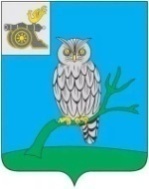 АДМИНИСТРАЦИЯ МУНИЦИПАЛЬНОГО ОБРАЗОВАНИЯ«СЫЧЕВСКИЙ РАЙОН»  СМОЛЕНСКОЙ ОБЛАСТИ П О С Т А Н О В Л Е Н И Еот  21 декабря 2023 года  № 759О предоставлении разрешения                   на использование земель, государственная собственность на которые не разграничена, в целях присоединения к линейным объектамВ соответствии со статьями 3933-3935 Земельного кодекса Российской Федерации, пунктом 6 постановления Правительства Российской Федерации               от 27.11.2014 года №1244 «Об утверждении Правил выдачи разрешения                   на использование земель или земельного участка, находящихся                                     в государственной или муниципальной собственности», постановлением Правительства Российской Федерации от 03.12.2014 года № 1300                            «Об утверждении перечня видов объектов,  размещение которых может осуществляться на землях или земельных  участках, находящихся                                 в государственной или муниципальной собственности, без предоставления земельных участков и установления сервитутов», постановлением Администрации Смоленской области от 28.05.2015 года № 302                                «Об утверждении Положения о порядке и условиях размещения объектов на землях или земельных участках, находящихся в государственной или муниципальной собственности, без предоставления земельных участков и установления сервитутов», на основании заявления АО «Газпром газораспределение Смоленск», ИНН/КПП 6731011930/673101001,                        ОГРН 1026701455329, расположенного по адресу: 214019, Смоленская область, г. Смоленск, Трамвайный проезд, д. 10, схем границ предполагаемых                          к использованию земель или части земельных участков на кадастровом плане территории,Администрация муниципального образования «Сычевский район»                Смоленской области п о с т а н о в л я е т:1. Предоставить АО «Газпром газораспределение Смоленск» разрешение на использование земельного участка, государственная собственность                            на который не разграничена, в соответствии с приложенной схемой границ предполагаемых к использованию земель или части земельных участков                     на кадастровом плане территорий из земель населенных пунктов,                                  для строительства наружного газопровода для газоснабжения жилого дома:- газопровод низкого давления к границе домовладения по адресу: Смоленская область, Сычевский район, д. Караваево (кадастровый номер земельного участка 67:19:0380101:22), площадью земельного участка                          72 (семьдесят два) кв.м., расположенного в зоне застройки индивидуальными жилыми домами «Ж1», с видом разрешенного использования земель «коммунальное обслуживание», по адресу: Российская Федерация, Смоленская область, Сычевский район, Караваевское сельское поселение, д.Караваево, вблизи участка 67:19:0380101:22, в границах кадастрового квартала 67:19:0380101.Застройщику перед производством земляных работ получить ордер                    на производство земляных работ и после производства земляных работ восстановить нарушенное земляное покрытие. При прохождении трассы газопровода через автодорогу и тротуар прокладку производить методом наклонно-направленного бурения.2. Установить срок действия разрешения, указанного в пункте 1 настоящего постановления, - 11 месяцев, начиная с 21.12.2023 г.3. В случае, если использование земельного участка, указанного в пункте 1 настоящего постановления, привело к порче либо уничтожению плодородного слоя почвы в границах такого земельного участка, Пользователь обязан:1) привести такой земельный участок в состояние пригодное для его использования в соответствии с разрешенным использованием;2) выполнить необходимые работы по рекультивации такого земельного участка.4. Действие разрешения прекращается со дня предоставления земельного участка в границах земельного участка, указанного в пункте 1 настоящего постановления. Уведомление о предоставлении земельного участка в границах земельного участка, указанного в пункте 1 настоящего постановления, направляется в адрес Пользователя в течение десяти рабочих дней со дня принятия соответствующего решения о предоставлении земельного участка.5. Контроль за исполнением настоящего постановления возложить                    на заместителя Главы муниципального образования «Сычевский район» Смоленской  области С.Н. Митенкову. 6. Опубликовать настоящее постановление в газете «Сычевские вести» и разместить на сайте Администрации муниципального образования                  «Сычевский район» Смоленской области.7. Настоящее постановление вступает в силу с момента его подписания. Глава муниципального образования	«Сычевский район» Смоленской области                                        Т.П. Васильева